
附件：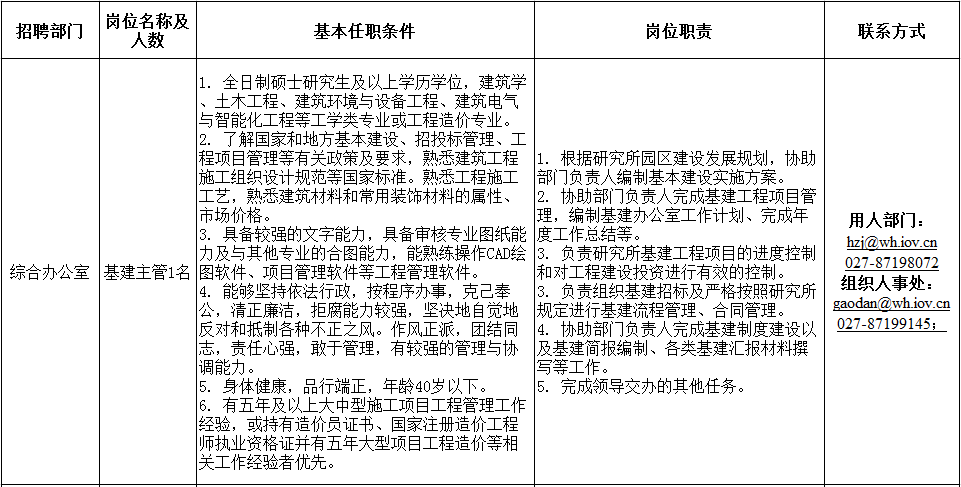 